ura NA DALJAVONaslov: MEHANIZMI EVOLUCIJENavodila za delo:Na spletni strani i-Rokus plus (https://www.irokusplus.si/izbirka/biologija-9)odpri učbenik Biologija 9-poglavje 6 (EVOLUCIJA) - Kako deluje proces evolucije? Oglej si posnetek:TEORIJA EVOLUCIJE: mehanizmi evolucije.Na konkretnih primerih, ki so predstavljeni v posnetku, razloži glavna mehanizma evolucije, ki sta NARAVNI IZBOR in GENETSKI ZDRS.Reši naloge v SDZ (RAZNOLIKOST VRST), str. 56-61. Svoje delo pošlji v pregled do četrtka, 2. 4. 2020.ura NA DALJAVONaslov: KORONAVIRUS in bolezen COVID-19Biološko znanje je zelo pomembno tudi v vsakdanjem živjenju. Več kot očiten dokaz za to, je situacija v katero smo padli sedaj. Spoznali boste KORONAVIRUS in bolezen COVID - 19, ki najbolj prizadene dihala in v končni fazi lahko povzroči tudi smrt.Navodila za delo:Za ogled filma o Coronavirusu uporabi spletni vir:https://www.youtube.com/watch?v=NJLXdsO1GBI - film s slovenskimi podnapisiNa internetu poišči dodatne informacije o Coronavirusu COVID – 19. Predlagam strani: https://www.mf.uni-lj.si/novice/covid-19-kaj-ze-ve-cesa-se-ne-ve-medicinska-strokahttps://www.nijz.si/sl/koronavirus-2019-ncov    (Rubrika - pogosta vprašanja in odgovori)V zvezek odgovori na vprašanja, fotografiraj svoje delo in pošlji v pregled do četrtka, 2. 4. 2020.KORONAVIRUS in bolezen COVID-19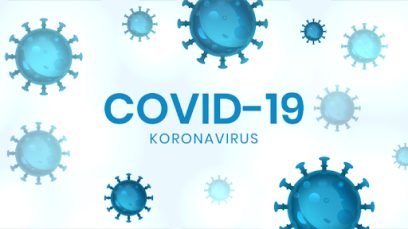 Pandemija koronavirusa je v celoti spremenila naše življenje. Zaradi velike nalezljivosti se moramo držati doma, ker želimo razširjanje bolezni čim bolj omejiti.Čeprav so nekateri ljudje videti zdravi in se dobro počutijo, so lahko prenašalci virusa. Z neupoštevanjem navodil medicinskih strokovnjakov, ogrožajo druge ljudi. Morda celo svojce. Zato je prav, da ostajamo doma, upoštevamo osnovne higienske ukrepe in se poskušamo čimbolj podučiti o nastali situaciji.Coronavirus COVID – 19 je novonastali virus, zato naš imunski sistem še ni razvil procesov, da bi se obranil okužbe z njim. Virusi Covid – 19 lahko nemoteno vstopajo v in iz celic. V notranjosti celic nastajajo s kopiranjem virusne DNA novi in novi virusi, ki zapustijo celice in okužijo mnoge druge celice. V tem času smo priča začetku evolucije ali razvoja novega virusa. Virus se bo spreminjal, spreminjal se bo tudi naš imunski sistem s ciljem, da se ubrani pred okužbo. Proces soodvisnega prilagajanja in spreminjanja organizmov dveh vrst skozi daljše časovno obdobje imenujemo koevolucija. Ponovi kaj je KOEVOLUCIJA.Proces je opisal utemeljitelj evolucijske teorije Charles Darwin že leta 1859 v knjigi Nastanek vrst z naravnim izborom, ki pa ste ga spoznali v prejšnjih urah.Vprašanja prepiši v zvezek in napiši odgovore:Kaj so koronavirusi? Nariši virus in označi njegove dele. Kako se Covid – 19, ki je virus iz skupine Coronavirusov, širi med ljudmi?Kateri organski sistem oboli pri okužbi s Covid – 19?Kakšni so znaki bolezni? Kako se bolezen zdravi? Opiši najverjetnejši vzrok, zakaj je prišlo do izbruha te bolezni (predstavljen v posnetku). Kako se virusi spreminjajo? Kaj jim omogoči, da »preskočijo« na drugo vrsto gostitelja? Kaj pomeni pojem zoonoza?Napiši, kako se pred boleznijo najučinkoviteje zaščitimo in zakaj so bili sprejeti tako strogi ukrepi (zaprtje šol, vrtcev, ustavitev javnega življenja, odpoved družabnih dogodkov, sv. maš, nastopov …)Kje vidiš vzroke, da se je bolezen v nekaterih državah tako zelo razširila in že povzročila na tisoče smrti?Napiši, kaj doživljaš ob tem dogodku (tvoji občutki, razmišljanja, želje, kako ti upoštevaš ukrepe ...).